Βαρύκεντρο ΤριγώνουΈχετε ακούσει ποτέ την έκφραση «Κέντρο Βάρους»;Π.χ. κέντρο βάρους αθλητή Αυτός ο αθλητής είναι κοντός άρα έχει χαμηλό κέντρο βάρουςΓια να καταφέρεις να κάνεις μια δύσκολη άσκηση πρέπει να ελέγχεις σωστά το κέντρο βάρους σουΤο να γνωρίζουμε το κέντρου βάρους αντικειμένων είναι πολύ σημαντικό ειδικά στην βιομηχανία. Κοιτάξτε τις εικόνες και προσπαθήστε να απαντήσετε: Γιατί είναι σημαντικό να γνωρίζουμε το κέντρο βάρους σε κάθε περίπτωση;Τα παραπάνω παραδείγματα είναι μόνο λίγες από τις εφαρμογές που έχει η εύρεση του κέντρου βάρους. Περισσότερα για το κέντρο βάρους μπορείτε να βρείτε εδώ .Από τα απλά ξεκινάει κανείς… Εμείς σήμερα θα προσπαθήσουμε να βρούμε το κέντρο βάρους ενός τριγώνου. Συνεχίζουμε με ένα σημαντικό θεώρημα της παραγράφου 5.7 που το έχουμε χωρίς απόδειξη.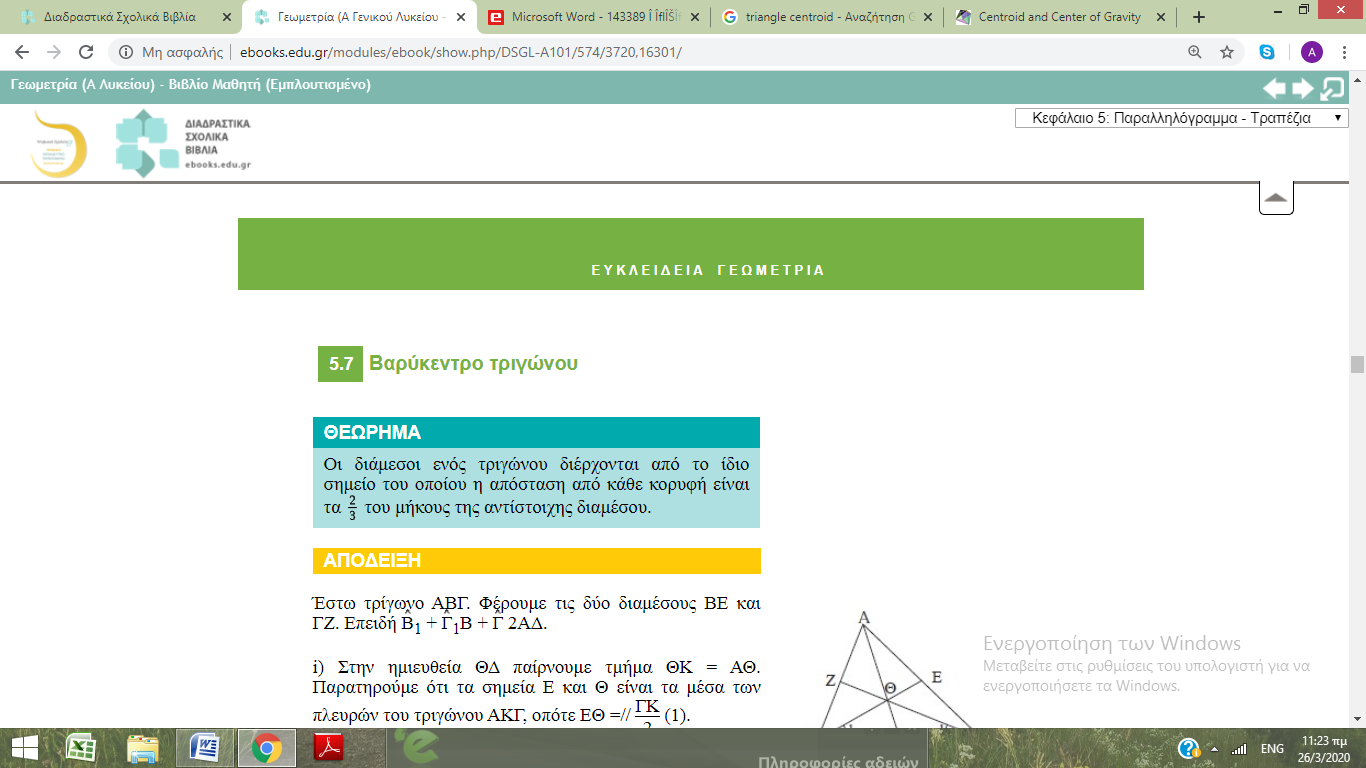 Τι λέει αυτό το θεώρημα;;;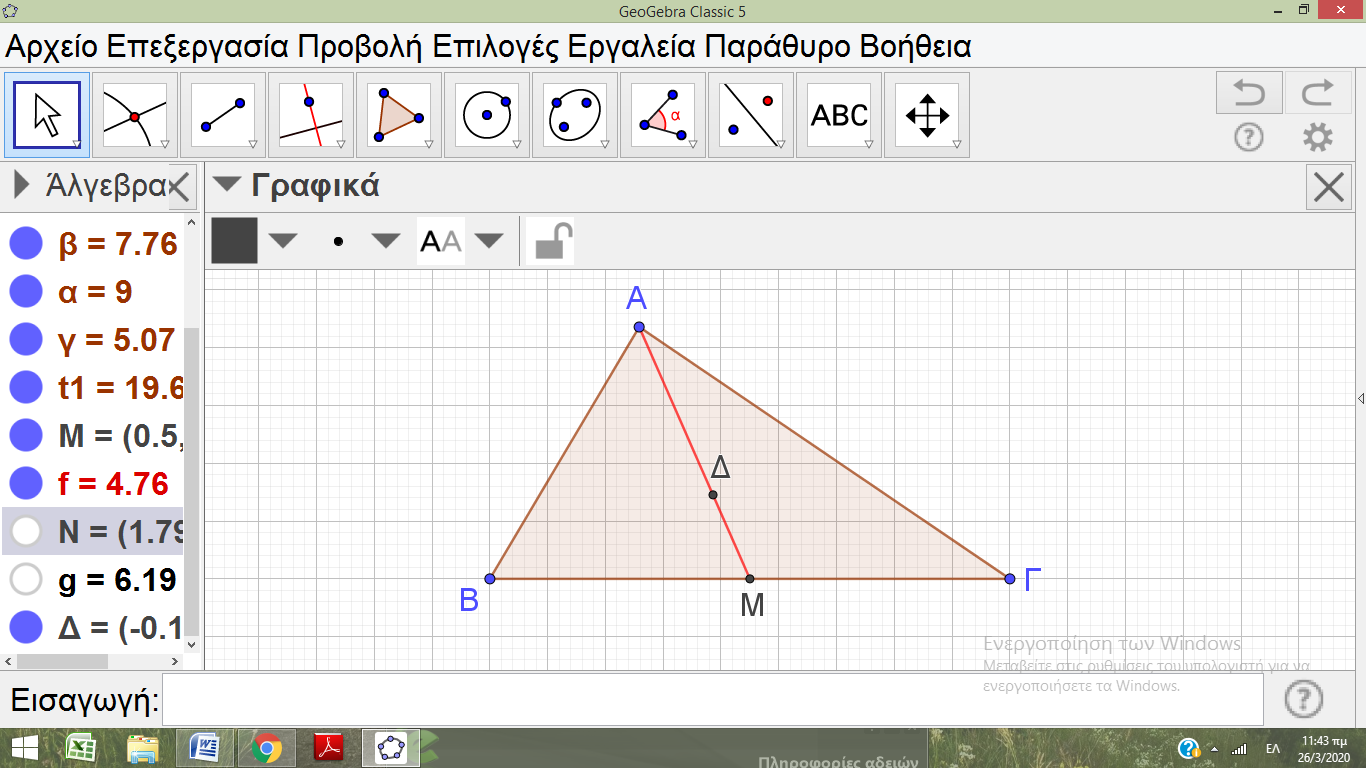 Ασκήσεις για το σπίτι5 εμπέδωσης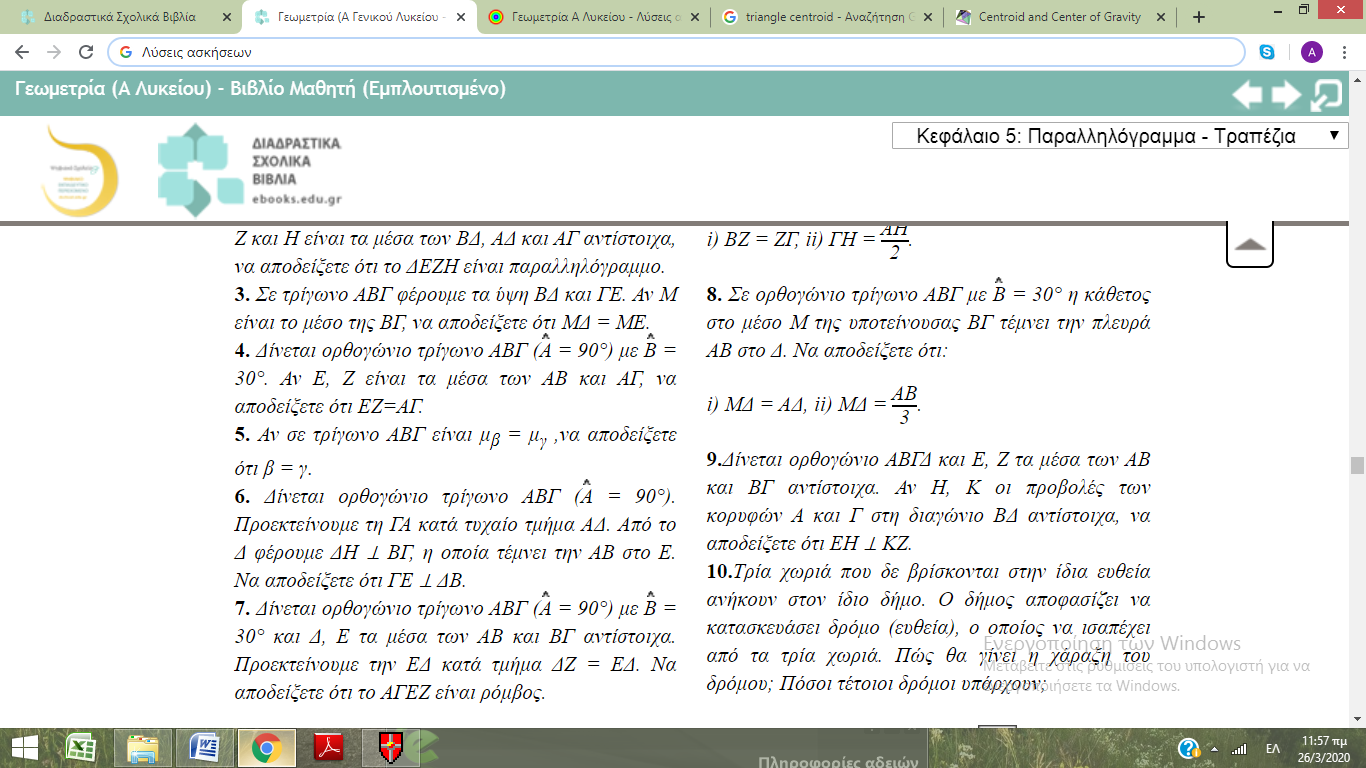 Και όσοι μπορούν 5 αποδεικτικές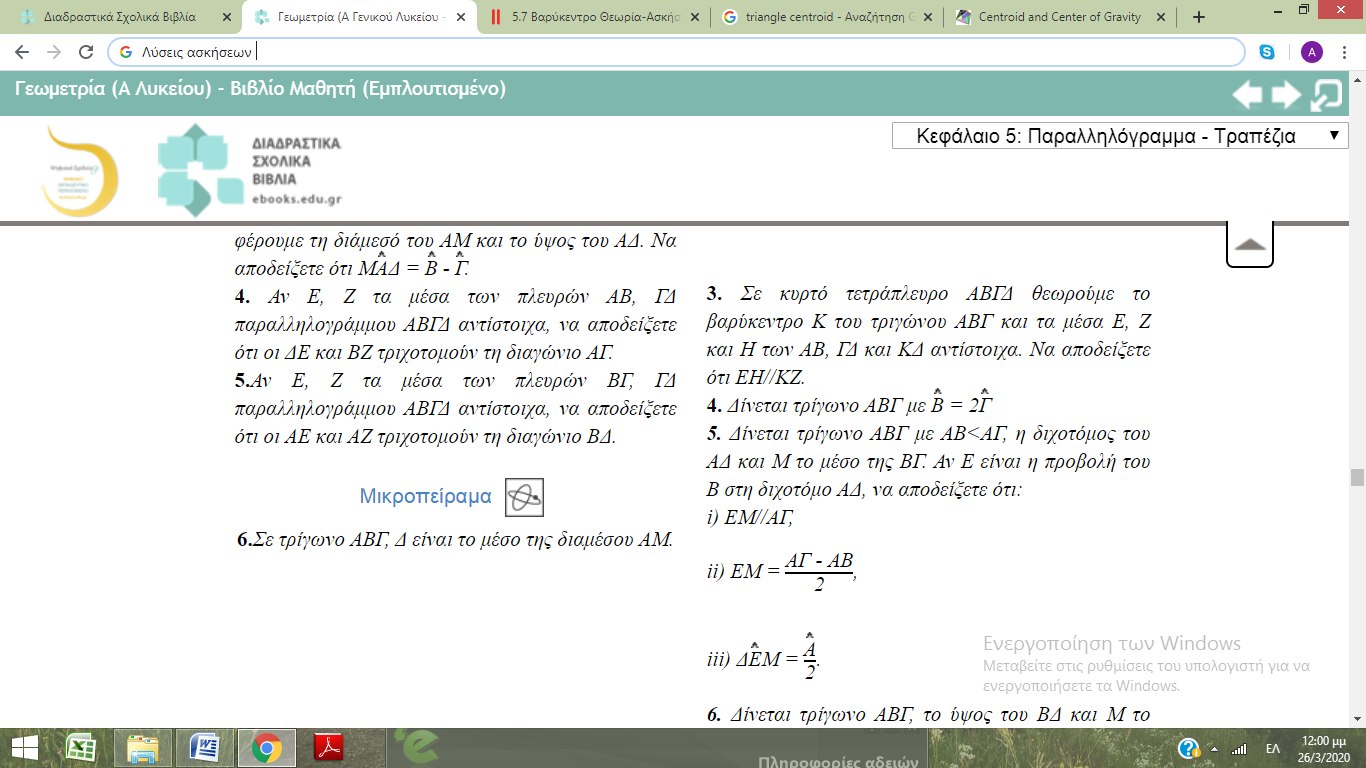 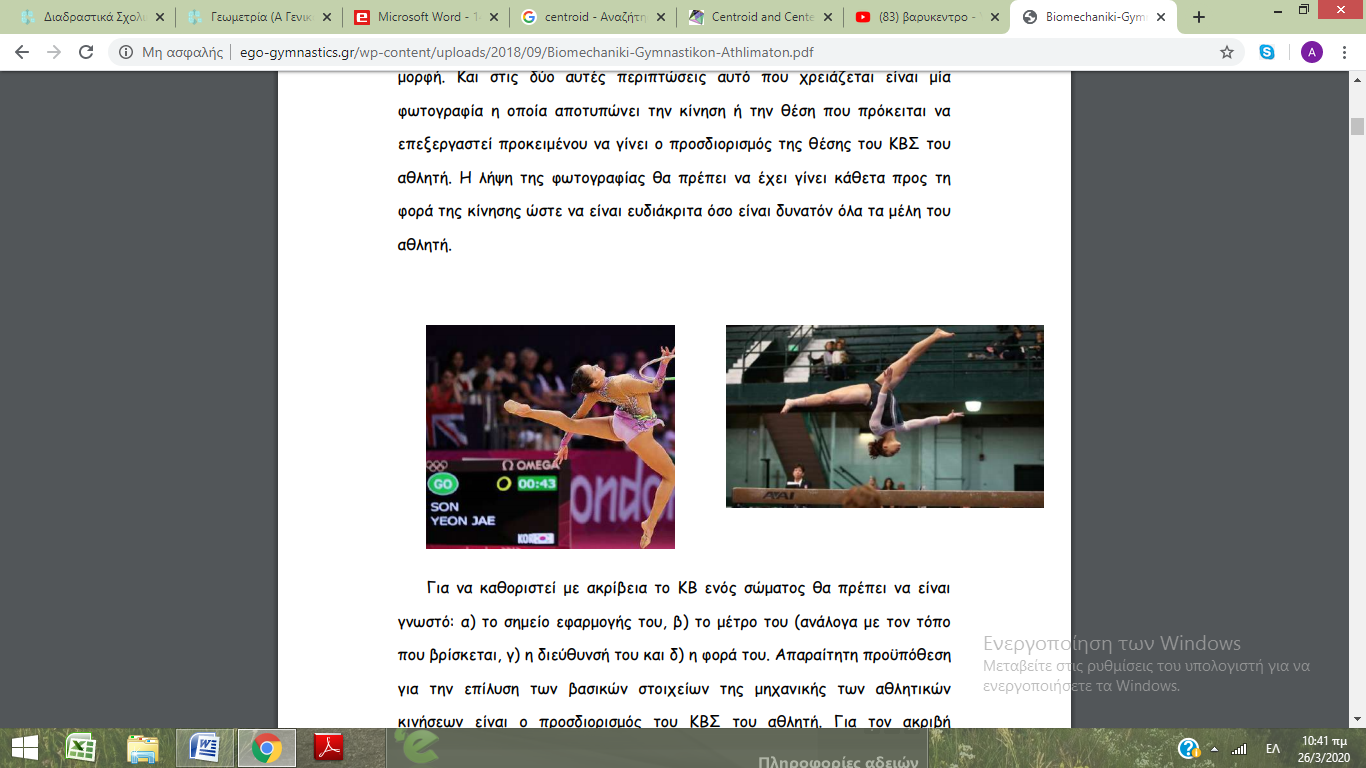 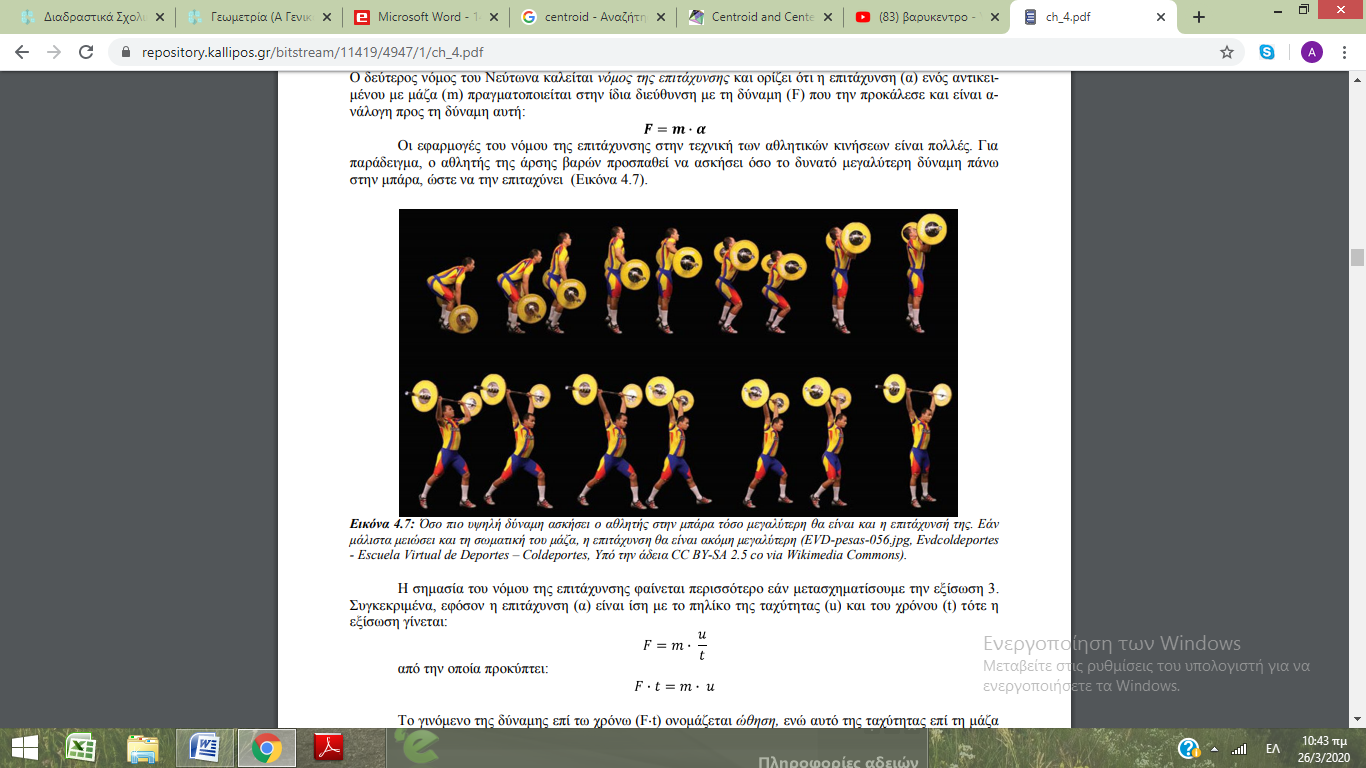 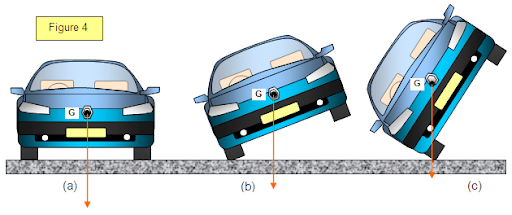 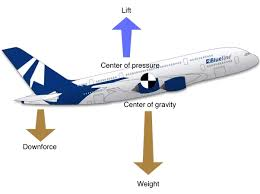 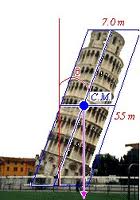 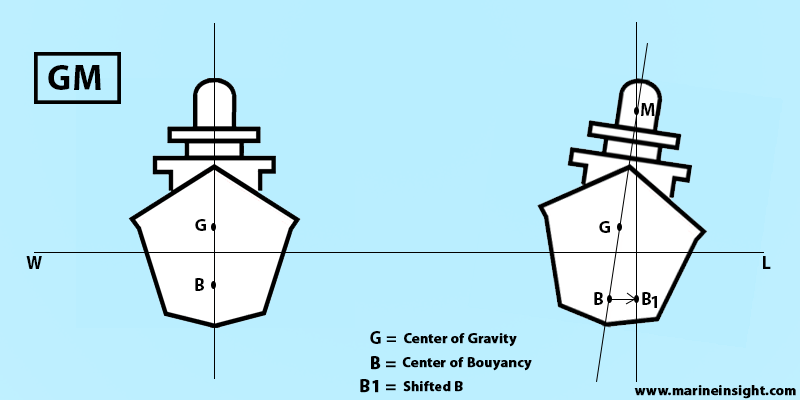 Εύρεση κέντρου βάρους τριγώνουΕύρεση κέντρου βάρους τριγώνουΈστω ότι έχουμε ένα τυχαίο τρίγωνο.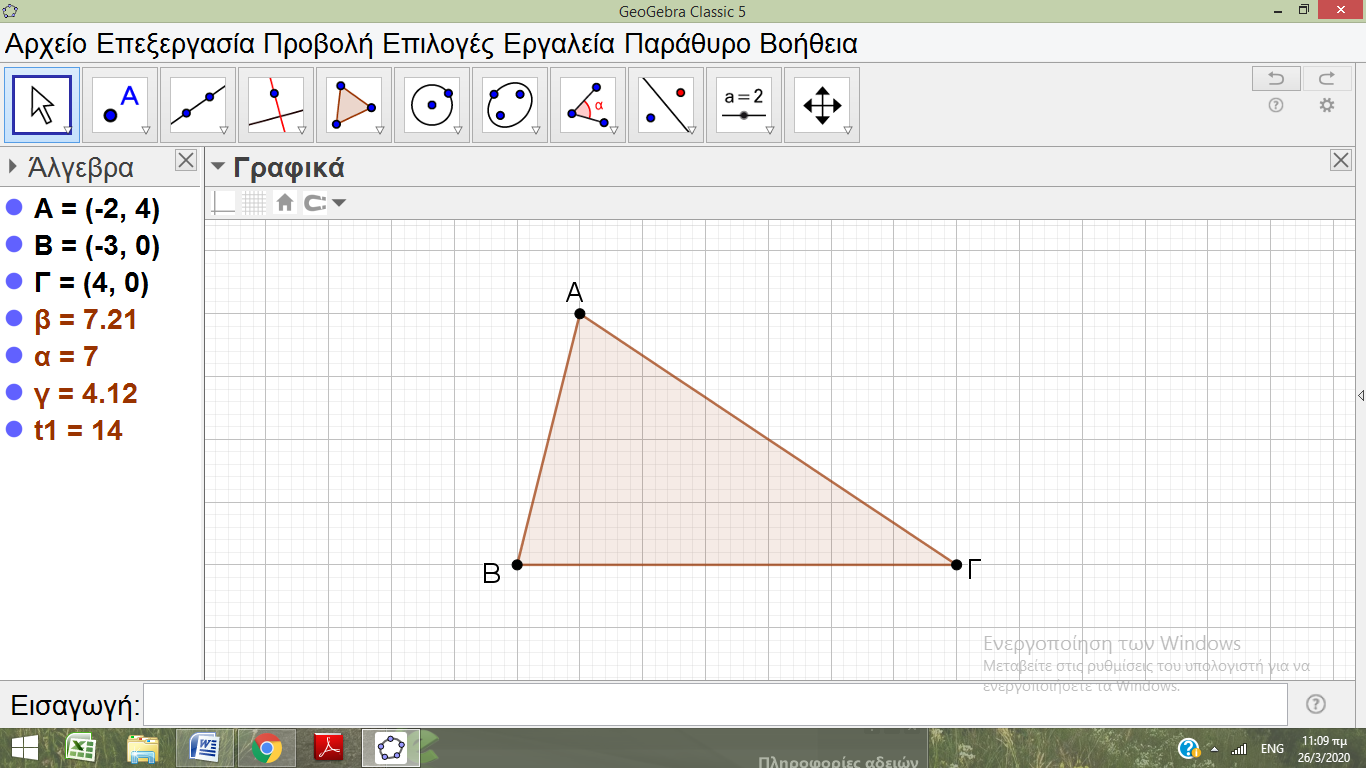 Μετράω τις πλευρές τριγώνου και βρίσκω τα μέσα τους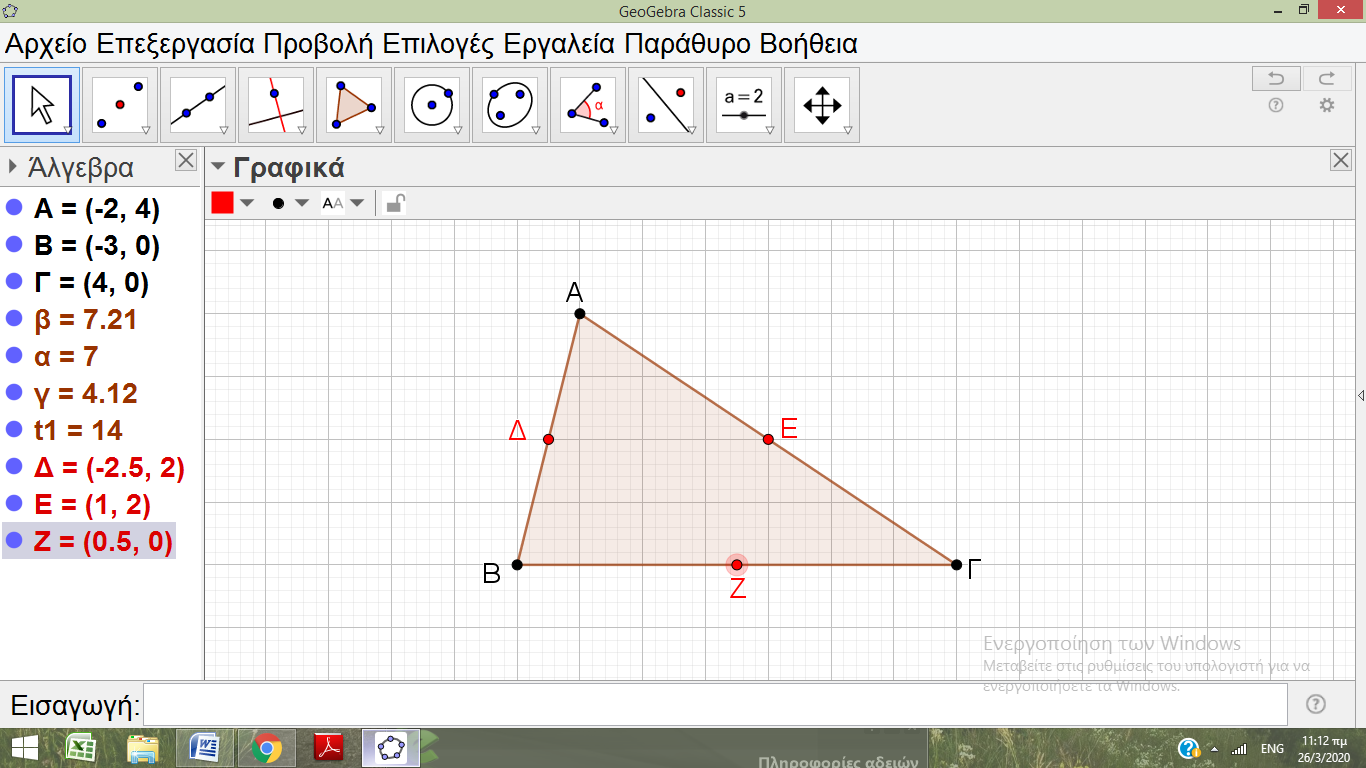 Φέρνω τις διαμέσους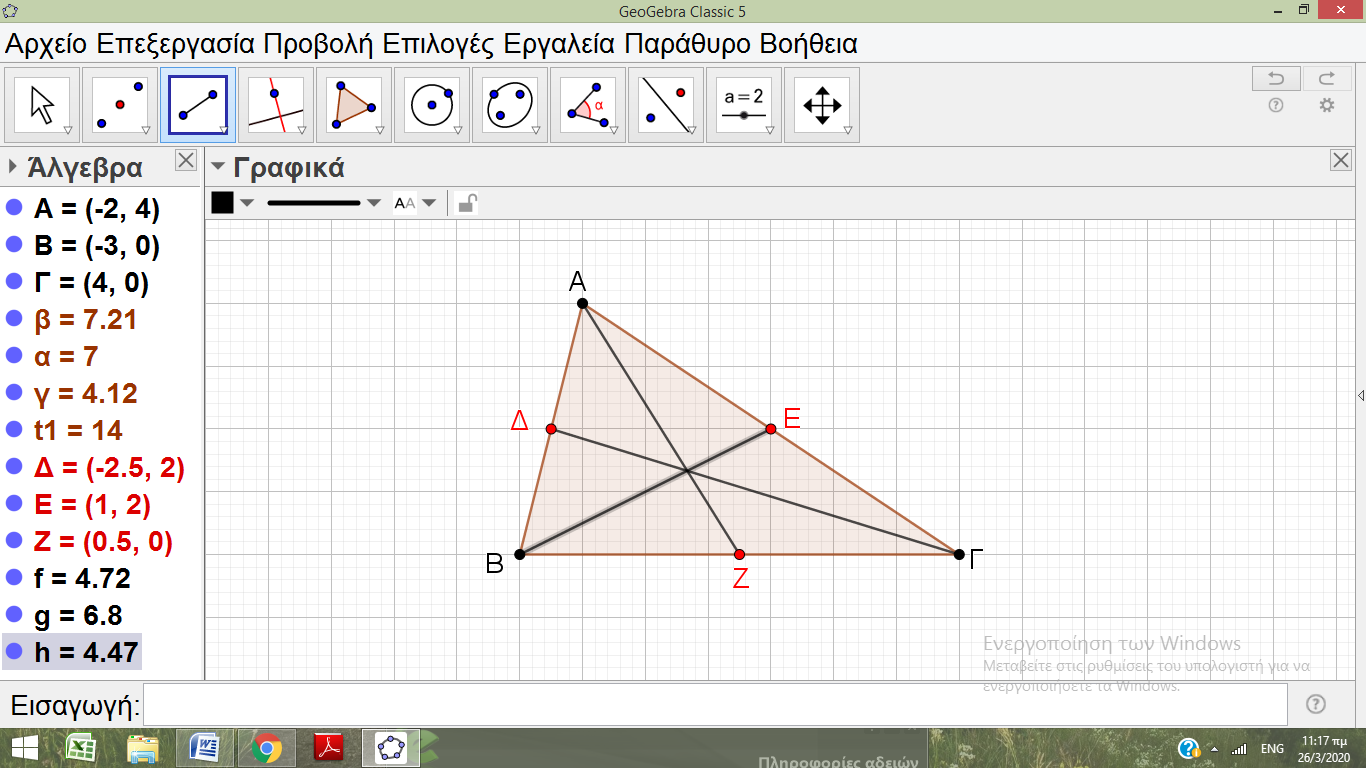 Το σημείο τομής των διαμέσων είναι το κέντρο βάρους (βαρύκεντρο) του τριγώνου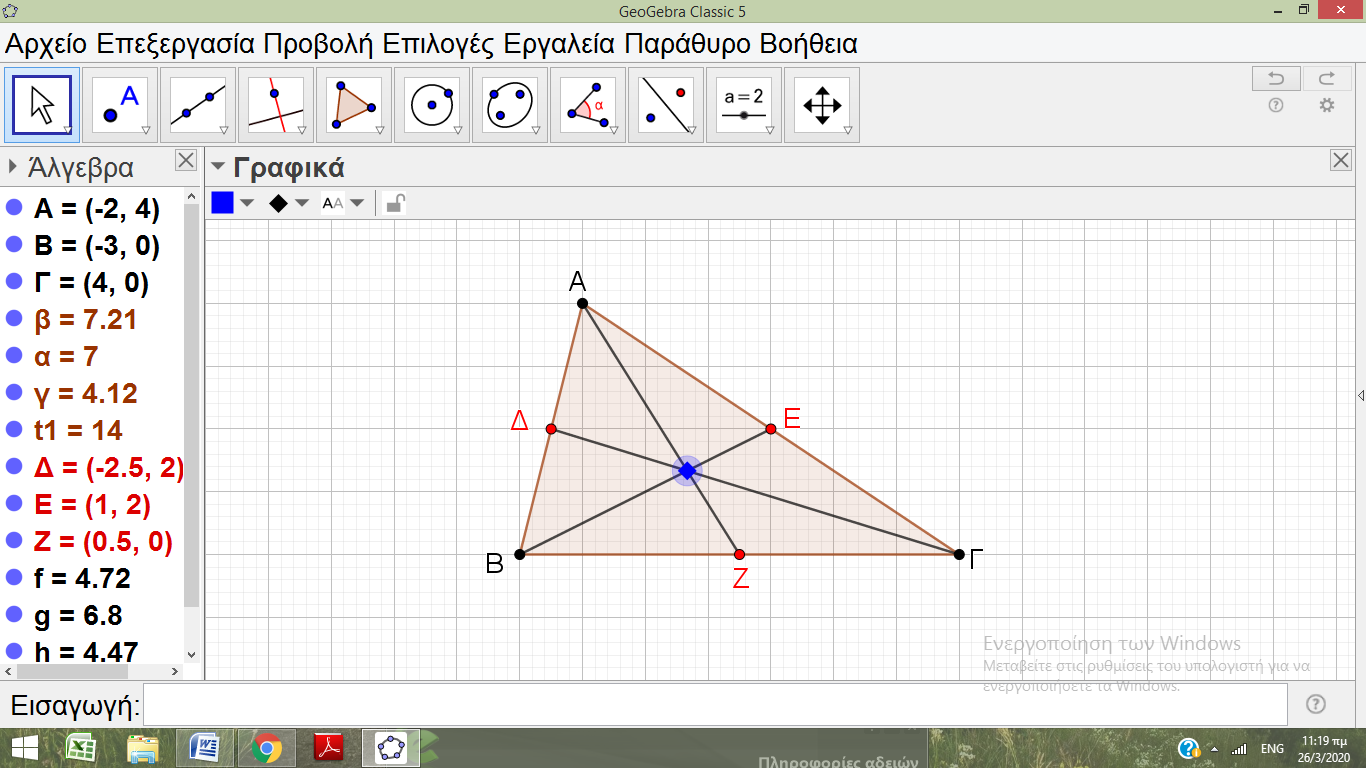 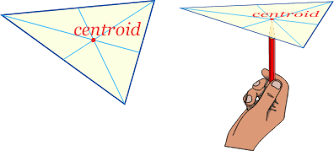 